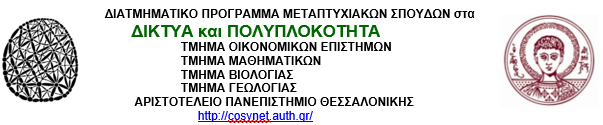 Α Ν Α Κ Ο Ι Ν Ω Σ ΗΠαρουσίαση Διπλωματικής ΕργασίαςΧρόνος: Πεμπτη 11 Φεβρουαρίου 2021, ώρα 17:00Χώρος: Διαδικτυακά στον σύνδεσμο 
https://authgr.zoom.us/j/9934982464?pwd=QU9YaTZnOVNlOEtVU1hxTExaMEpRZz09 ΗμερομηνίαΤίτλος  Εργασίας Φοιτητης3-μελής Επιτροπή2021-02-11Μελέτη κοινωνικών φαινομένων στο twitter με χρήση της ανάλυσης δικτύωνΓελαστόπουλοςΓεώργιοςΜακρής Γ.Αντωνίου Ι.Μπράτσας Χ.